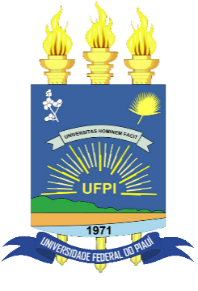 UNIVERSIDADE FEDERAL DO PIAUÍCENTRO DE TECNOLOGIACURSO DE ENGENHARIA MECÂNICALABORATÓRIO DE MECÂNICA COMPUTACIONAL – LaMeCFICHA DE INSCRIÇÃONOME:CURSO:PERÍODO:MATRÍCULA:E-MAIL:FONE: